                       Holiday Club Booking Form.          1st – 4th June 2021Costs;  Full Day;     £30.  Early Bird Rate;                £33 Normal rate.    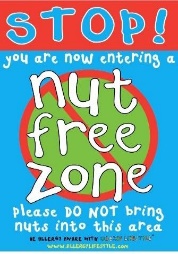                 Half Day;     £17   Early Bird Rate;                £19 Normal rate.Early Bird Rate; given to bookings received before Friday 14th May.              Child/ren…………………………………………………………………………………………………………     Year group:………………………………………… Terms and conditions    PLEASE ENSURE PACKED LUNCHES DO NOT CONTAIN ANY FOODS THAT CONTAIN NUTS.   You will be invoiced and expected to pay for all sessions that are booked regardless of whether your child attends. Please note: bookings are subject to minimum numbers. We are planning to open for the summer however, we may have limited spaces due to group sizes.We will be keeping up to date with GOV information and following their guidelines. Signed (parent or carer) ……………………………………………email address…………………………………….………………....Date received…………………………BANK HOLIDAY Tuesday  1st JuneWednesday  2nd  June Thursday    3rd  June Friday 4th June8am-5.30pm8am-1pm1pm-5.30pm8am-5.30pm8am-1pm1pm-5.30pm8am-5.30pm8am-1pm1pm-5.30pm8am-5.30pm8am-1pm1pm-5.30pm